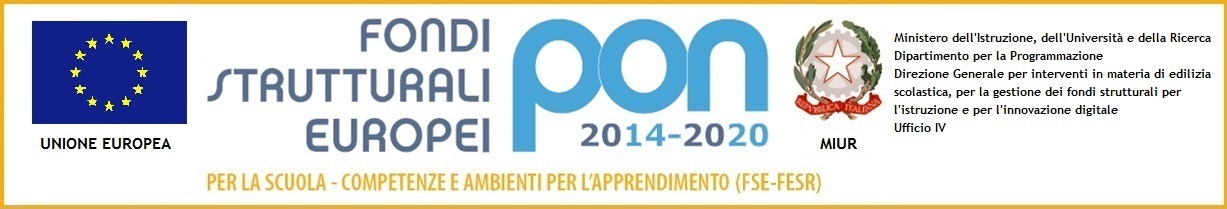 Il Comitato per la Valutazione dei docenti dell’Istituto Comprensivo “Virgilio”, nella seduta di martedì 14 marzo 2018, ha rivisto e approvato i seguenti criteri per la valorizzazione dei docenti.Ciascun docente, con autocertificazione, compila la scheda avendo cura di non limitarsi ad attribuirsi un punteggio ma di giustificarlo. La dirigente, verificata la veridicità di quanto dichiarato, procede con l'attribuzione del bonus in base al punteggio ottenuto da ciascun docente. Il numero massimo di docenti da valorizzare non dovrà superare il 25% dei docenti a tempo indeterminato.
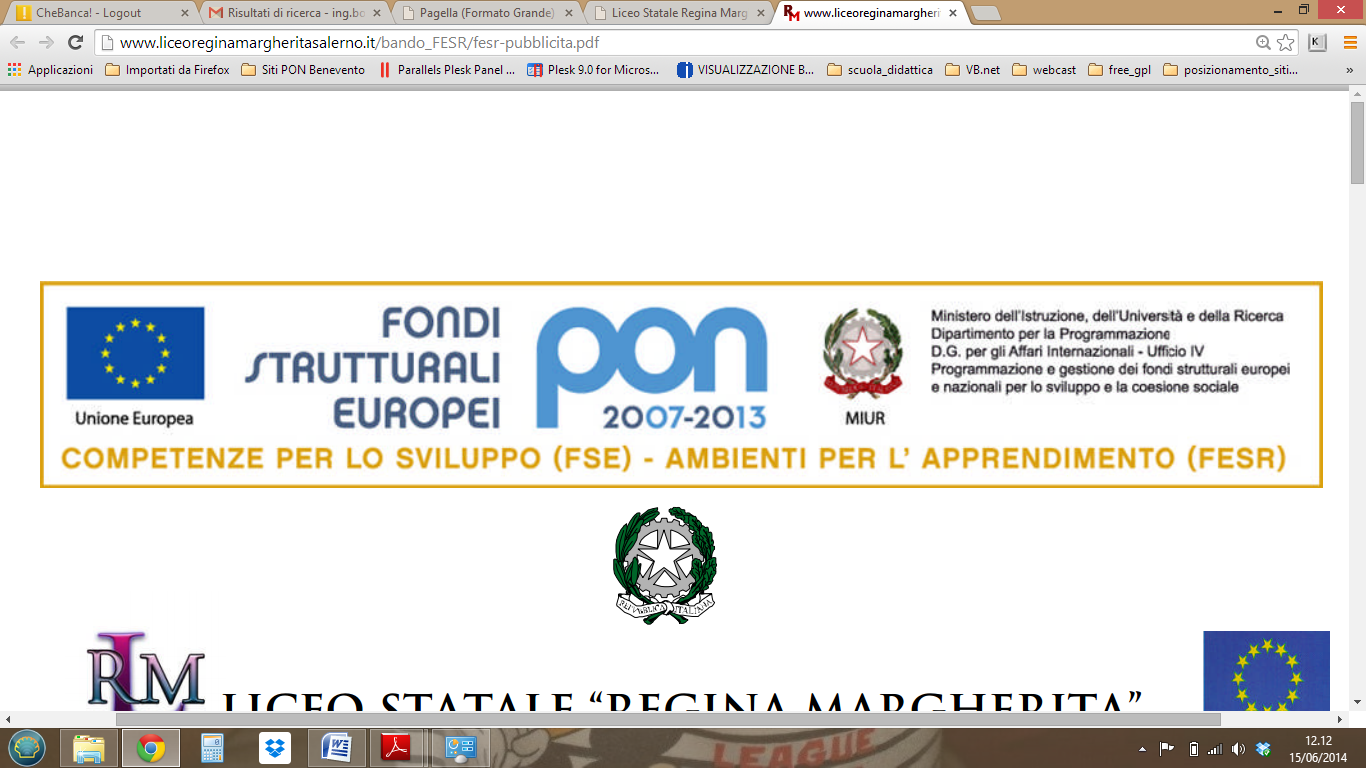 ISTITUTO COMPRENSIVO “VIRGILIO”VIA VIRGILIO, 7 -  53040, ACQUAVIVA DI MONTEPULCIANO (SIENA)Codice meccanografico: SIIC82000A – Codice Fiscale 90023330526e-mail: siic82000a@istruzione.it         
Sito web: www.istitutocomprensivovirgilio.gov.itCRITERI PER LA VALORIZZAZIONE DEI DOCENTI CON AUTOVALUTAZIONECRITERI PER LA VALORIZZAZIONE DEI DOCENTI CON AUTOVALUTAZIONECRITERI PER LA VALORIZZAZIONE DEI DOCENTI CON AUTOVALUTAZIONECRITERI PER LA VALORIZZAZIONE DEI DOCENTI CON AUTOVALUTAZIONECRITERI PER LA VALORIZZAZIONE DEI DOCENTI CON AUTOVALUTAZIONECRITERI PER LA VALORIZZAZIONE DEI DOCENTI CON AUTOVALUTAZIONEArea di ValutazioneIndicatoriScala di risposta Scala di risposta Scala di risposta 1) Qualità dell’insegnamento e del contributo  al miglioramento dell’istituzione scolastica, nonché al successo formativo e scolastico degli studenti.1.1 Adeguare il programma di lavoro ai bisogni di apprendimento degli alunni, tenendo in considerazione la specificità di ciascuno0121) Qualità dell’insegnamento e del contributo  al miglioramento dell’istituzione scolastica, nonché al successo formativo e scolastico degli studenti.1.1 Adeguare il programma di lavoro ai bisogni di apprendimento degli alunni, tenendo in considerazione la specificità di ciascunonoIn partesi1) Qualità dell’insegnamento e del contributo  al miglioramento dell’istituzione scolastica, nonché al successo formativo e scolastico degli studenti.1.1 Adeguare il programma di lavoro ai bisogni di apprendimento degli alunni, tenendo in considerazione la specificità di ciascunonoIn che modo?In che modo?1) Qualità dell’insegnamento e del contributo  al miglioramento dell’istituzione scolastica, nonché al successo formativo e scolastico degli studenti.1.2 Responsabilizzare tutti gli alunni al rispetto delle regole e dei ruolinoIn partesi1) Qualità dell’insegnamento e del contributo  al miglioramento dell’istituzione scolastica, nonché al successo formativo e scolastico degli studenti.1.2 Responsabilizzare tutti gli alunni al rispetto delle regole e dei ruolinoIn che modo?In che modo?1) Qualità dell’insegnamento e del contributo  al miglioramento dell’istituzione scolastica, nonché al successo formativo e scolastico degli studenti.1.3 Promuovere negli alunni la partecipazione attiva.noIn partesi1) Qualità dell’insegnamento e del contributo  al miglioramento dell’istituzione scolastica, nonché al successo formativo e scolastico degli studenti.1.3 Promuovere negli alunni la partecipazione attiva.noIn che modo?In che modo?1) Qualità dell’insegnamento e del contributo  al miglioramento dell’istituzione scolastica, nonché al successo formativo e scolastico degli studenti.1.4 Valorizzare le differenze nel gruppo classe (per età, differenze culturali, linguistiche, presenza di alunni con bisogni educativi speciali …) come risorsa per il processo di apprendimento.noIn partesi1) Qualità dell’insegnamento e del contributo  al miglioramento dell’istituzione scolastica, nonché al successo formativo e scolastico degli studenti.1.4 Valorizzare le differenze nel gruppo classe (per età, differenze culturali, linguistiche, presenza di alunni con bisogni educativi speciali …) come risorsa per il processo di apprendimento.noIn che modo?In che modo?1) Qualità dell’insegnamento e del contributo  al miglioramento dell’istituzione scolastica, nonché al successo formativo e scolastico degli studenti.1.5 Promuovere il raccordo con le altre agenzie formative e le strutture produttive rappresentative del territorio.noIn partesi1) Qualità dell’insegnamento e del contributo  al miglioramento dell’istituzione scolastica, nonché al successo formativo e scolastico degli studenti.1.5 Promuovere il raccordo con le altre agenzie formative e le strutture produttive rappresentative del territorio.noIn che modo?In che modo?CRITERI PER LA VALORIZZAZIONE DEI DOCENTI CON AUTOVALUTAZIONECRITERI PER LA VALORIZZAZIONE DEI DOCENTI CON AUTOVALUTAZIONECRITERI PER LA VALORIZZAZIONE DEI DOCENTI CON AUTOVALUTAZIONECRITERI PER LA VALORIZZAZIONE DEI DOCENTI CON AUTOVALUTAZIONECRITERI PER LA VALORIZZAZIONE DEI DOCENTI CON AUTOVALUTAZIONECRITERI PER LA VALORIZZAZIONE DEI DOCENTI CON AUTOVALUTAZIONECRITERI PER LA VALORIZZAZIONE DEI DOCENTI CON AUTOVALUTAZIONECRITERI PER LA VALORIZZAZIONE DEI DOCENTI CON AUTOVALUTAZIONECRITERI PER LA VALORIZZAZIONE DEI DOCENTI CON AUTOVALUTAZIONEArea di ValutazioneIndicatoriScala di risposta Scala di risposta Scala di risposta Scala di risposta Scala di risposta Scala di risposta 2) Risultati ottenuti dal docente o gruppo di docenti in relazione al potenziamento delle competenze degli alunni e dell’innovazione didattica e metodologica, nonché della collaborazione alla ricerca didattica, alla documentazione e diffusione di buone pratiche didattiche.2.1 Aggiornare le proprie conoscenze (corsi di formazione / aggiornamento su tematiche disciplinari o riferite agli obiettivi del POF/PTOF, PdM).0012232) Risultati ottenuti dal docente o gruppo di docenti in relazione al potenziamento delle competenze degli alunni e dell’innovazione didattica e metodologica, nonché della collaborazione alla ricerca didattica, alla documentazione e diffusione di buone pratiche didattiche.2.1 Aggiornare le proprie conoscenze (corsi di formazione / aggiornamento su tematiche disciplinari o riferite agli obiettivi del POF/PTOF, PdM).nono5/10 ore11/20 ore11/20 oreOltre 20 ore2) Risultati ottenuti dal docente o gruppo di docenti in relazione al potenziamento delle competenze degli alunni e dell’innovazione didattica e metodologica, nonché della collaborazione alla ricerca didattica, alla documentazione e diffusione di buone pratiche didattiche.2.1 Aggiornare le proprie conoscenze (corsi di formazione / aggiornamento su tematiche disciplinari o riferite agli obiettivi del POF/PTOF, PdM).In che modo?In che modo?In che modo?In che modo?In che modo?In che modo?2) Risultati ottenuti dal docente o gruppo di docenti in relazione al potenziamento delle competenze degli alunni e dell’innovazione didattica e metodologica, nonché della collaborazione alla ricerca didattica, alla documentazione e diffusione di buone pratiche didattiche.2.2 Implementare nell’insegnamento gli approcci innovativi appresi nel tempo.0111222) Risultati ottenuti dal docente o gruppo di docenti in relazione al potenziamento delle competenze degli alunni e dell’innovazione didattica e metodologica, nonché della collaborazione alla ricerca didattica, alla documentazione e diffusione di buone pratiche didattiche.2.2 Implementare nell’insegnamento gli approcci innovativi appresi nel tempo.noIn parteIn parteIn partesisi2) Risultati ottenuti dal docente o gruppo di docenti in relazione al potenziamento delle competenze degli alunni e dell’innovazione didattica e metodologica, nonché della collaborazione alla ricerca didattica, alla documentazione e diffusione di buone pratiche didattiche.2.2 Implementare nell’insegnamento gli approcci innovativi appresi nel tempo.noIn che modo?In che modo?In che modo?In che modo?In che modo?2) Risultati ottenuti dal docente o gruppo di docenti in relazione al potenziamento delle competenze degli alunni e dell’innovazione didattica e metodologica, nonché della collaborazione alla ricerca didattica, alla documentazione e diffusione di buone pratiche didattiche.2.3 Utilizzare le nuove tecnologie e le opportunità che esse offrono in modo funzionale.noIn parteIn parteIn partesisi2) Risultati ottenuti dal docente o gruppo di docenti in relazione al potenziamento delle competenze degli alunni e dell’innovazione didattica e metodologica, nonché della collaborazione alla ricerca didattica, alla documentazione e diffusione di buone pratiche didattiche.2.3 Utilizzare le nuove tecnologie e le opportunità che esse offrono in modo funzionale.noIn che modo?In che modo?In che modo?In che modo?In che modo?2) Risultati ottenuti dal docente o gruppo di docenti in relazione al potenziamento delle competenze degli alunni e dell’innovazione didattica e metodologica, nonché della collaborazione alla ricerca didattica, alla documentazione e diffusione di buone pratiche didattiche.2.4 Raccordarsi con i colleghi al fine di lavorare in modo integrato ed interdisciplinare.noIn parteIn parteIn partesisi2) Risultati ottenuti dal docente o gruppo di docenti in relazione al potenziamento delle competenze degli alunni e dell’innovazione didattica e metodologica, nonché della collaborazione alla ricerca didattica, alla documentazione e diffusione di buone pratiche didattiche.2.4 Raccordarsi con i colleghi al fine di lavorare in modo integrato ed interdisciplinare.noIn che modo?In che modo?In che modo?In che modo?In che modo?2) Risultati ottenuti dal docente o gruppo di docenti in relazione al potenziamento delle competenze degli alunni e dell’innovazione didattica e metodologica, nonché della collaborazione alla ricerca didattica, alla documentazione e diffusione di buone pratiche didattiche.2.5 Collaborare costruttivamente con i genitori.noIn parteIn parteIn partesisi2) Risultati ottenuti dal docente o gruppo di docenti in relazione al potenziamento delle competenze degli alunni e dell’innovazione didattica e metodologica, nonché della collaborazione alla ricerca didattica, alla documentazione e diffusione di buone pratiche didattiche.2.5 Collaborare costruttivamente con i genitori.noIn che modo?In che modo?In che modo?In che modo?In che modo?2) Risultati ottenuti dal docente o gruppo di docenti in relazione al potenziamento delle competenze degli alunni e dell’innovazione didattica e metodologica, nonché della collaborazione alla ricerca didattica, alla documentazione e diffusione di buone pratiche didattiche.2.6  Sviluppare la ricerca didattica ed educativa, individualmente e nei gruppi di lavoro.noIn parteIn parteIn partesisi2) Risultati ottenuti dal docente o gruppo di docenti in relazione al potenziamento delle competenze degli alunni e dell’innovazione didattica e metodologica, nonché della collaborazione alla ricerca didattica, alla documentazione e diffusione di buone pratiche didattiche.2.6  Sviluppare la ricerca didattica ed educativa, individualmente e nei gruppi di lavoro.noIn che modo?In che modo?In che modo?In che modo?In che modo?2) Risultati ottenuti dal docente o gruppo di docenti in relazione al potenziamento delle competenze degli alunni e dell’innovazione didattica e metodologica, nonché della collaborazione alla ricerca didattica, alla documentazione e diffusione di buone pratiche didattiche.2.7  Favorire lo scambio di informazioni, esperienze e materiali didattici nella scuola.noIn parteIn parteIn partesisi2) Risultati ottenuti dal docente o gruppo di docenti in relazione al potenziamento delle competenze degli alunni e dell’innovazione didattica e metodologica, nonché della collaborazione alla ricerca didattica, alla documentazione e diffusione di buone pratiche didattiche.2.7  Favorire lo scambio di informazioni, esperienze e materiali didattici nella scuola.noIn che modo?In che modo?In che modo?In che modo?In che modo?CRITERI PER LA VALORIZZAZIONE DEI DOCENTI CON AUTOVALUTAZIONECRITERI PER LA VALORIZZAZIONE DEI DOCENTI CON AUTOVALUTAZIONECRITERI PER LA VALORIZZAZIONE DEI DOCENTI CON AUTOVALUTAZIONECRITERI PER LA VALORIZZAZIONE DEI DOCENTI CON AUTOVALUTAZIONECRITERI PER LA VALORIZZAZIONE DEI DOCENTI CON AUTOVALUTAZIONECRITERI PER LA VALORIZZAZIONE DEI DOCENTI CON AUTOVALUTAZIONEArea di ValutazioneIndicatoriScala di risposta Scala di risposta Scala di risposta 3)Responsabilità assunte nel coordinamento organizzativo e didattico e nella formazione del personale.3.1 Progettare e realizzare attività finanziate da fondi europei/bandi Miur.0123)Responsabilità assunte nel coordinamento organizzativo e didattico e nella formazione del personale.3.1 Progettare e realizzare attività finanziate da fondi europei/bandi Miur.noIn partesi3)Responsabilità assunte nel coordinamento organizzativo e didattico e nella formazione del personale.3.1 Progettare e realizzare attività finanziate da fondi europei/bandi Miur.noIn che modo?In che modo?3)Responsabilità assunte nel coordinamento organizzativo e didattico e nella formazione del personale.3.2 Contribuire all’acquisizione delle informazioni e dei dati necessari al processo di pianificazione dell’offerta formativa della scuolanoIn partesi3)Responsabilità assunte nel coordinamento organizzativo e didattico e nella formazione del personale.3.2 Contribuire all’acquisizione delle informazioni e dei dati necessari al processo di pianificazione dell’offerta formativa della scuolanoIn che modo?In che modo?3)Responsabilità assunte nel coordinamento organizzativo e didattico e nella formazione del personale.3.3 Coordinamento ed elaborazione di percorsi educativo-didattici per le uscite didattiche o le visite di istruzione.noIn partesi3)Responsabilità assunte nel coordinamento organizzativo e didattico e nella formazione del personale.3.3 Coordinamento ed elaborazione di percorsi educativo-didattici per le uscite didattiche o le visite di istruzione.noIn che modo?In che modo?3)Responsabilità assunte nel coordinamento organizzativo e didattico e nella formazione del personale.3.4 Accompagnare gli alunni durante le uscite didattiche.noIn partesi3)Responsabilità assunte nel coordinamento organizzativo e didattico e nella formazione del personale.3.4 Accompagnare gli alunni durante le uscite didattiche.noIn che modo?In che modo?3)Responsabilità assunte nel coordinamento organizzativo e didattico e nella formazione del personale.3.5 Coordinamento dei docenti di nuova nomina.noIn partesi3)Responsabilità assunte nel coordinamento organizzativo e didattico e nella formazione del personale.3.5 Coordinamento dei docenti di nuova nomina.noIn che modo?In che modo?3)Responsabilità assunte nel coordinamento organizzativo e didattico e nella formazione del personale.3.6 Documentazione, raccolta e diffusione del materiale prodotto quali responsabili dei dipartimenti.noIn partesi3)Responsabilità assunte nel coordinamento organizzativo e didattico e nella formazione del personale.3.6 Documentazione, raccolta e diffusione del materiale prodotto quali responsabili dei dipartimenti.noIn che modo?In che modo?3)Responsabilità assunte nel coordinamento organizzativo e didattico e nella formazione del personale.3.6 Documentazione, raccolta e diffusione del materiale prodotto quali responsabili dei dipartimenti.no